Герої не вмирають…Просто йдуть..”Мета: поглибити знання учнів про історію, природні ресурси, культурну спадщину України; формувати культуру взаємовідносин між людьми,  повагу до традицій і звичаїв українського народу; виховувати почуття патріотизму; сприяти розвитку пізнавального інтересу.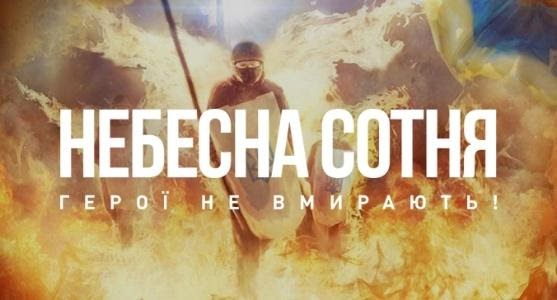 Обладнання та оформлення: Державний Прапор України; свічка,  комп’ютер; записи музики, відеоролики: «Небесна сотня», «Україна прекрасна»; « Молитва за Україну»Хід заходуДля успішного проведення виховної години  нам потрібно прийняти особливі правила роботи. Серед таких правил пропоную: бути позитивним; вміти слухати і чути; не критикувати й не оцінювати.Учитель. Відомий педагог В. О. Сухомлинський писав: «Найголовніше, найяскравіше, що на все життя западає в серце патріота і що втілює в собі Батьківщину, - це люди». Дійсно, сила України у силі духу її громадян, її впевненість - у готовності таких, як ви, молодих людей, сміливо крокувати дорогою самостійного життя; її краса - у вашій фізичній красі, а також у величі і благородстві помислів, дій.Перегляд відеокліпу про Україну «Молитва за Україну», виконавець Алла Іванишина (http://uk.savefrom.net/#url=http://youtube.com/watch?v=IeB1YYGedzQ&utm_source=youtube.com&utm_medium=short_domains&utm_campaign=www.ssyoutube.com)  - Які емоції викликав у вас перегляд відеокліпу?Що найбільше привернуло вашу увагу під час його перегляду?Триває обговорення.  Вчитель. Трагічні події в Україні, починаючи з листопада 2013 року, тривожать та не залишають байдужими жодного громадянина країни. Кожному з нас необхідно усвідомити, за що боролися учасники Євромайдану та АТО і заради чого вони жертвують своїм життямЇх назвали Небесною сотнею – українців які загинули у Києві на Майдані, вулицях Грушевського та Інститутській. Гинули за честь, за волю, за право бути народом – джерелом і мірилом влади у власній державі, за країну, в якій не страшно жити і народжувати дітей. За цю самопожертву українці їх канонізували – за велінням серця долучили до сонму Небесного воїнства на чолі з архистратигом Михаїлом, аби захищали країну від лиха, пильнували й оберігали її з небес… Учень "Боротьба не за щастя  вже навіть іде  —за життя!Бо його забирають.Нас Надія веде, нас ідея веде За свободу для рідного краю.Учень Українцю, поглянь, там побили жінок!Глянь, вже люди ховаються в храмі!Де таке ще траплялось, коли це булоАж в такому нестерпному стані?..Вчитель Майдан став символом боротьби, символом утвердження прагнень до європейських цінностей у споконвічно європейській державі.І за цю боротьбу, за нашу за вами свободу й оновлення країни заплачено страшну ціну: своє життя віддали найкращі. І більшість з них молоді, сильні. Ті, що лише починав жити. І сьогодні ми зібралися для того, щоб пом’янути й вшанувати Небесну сотню. Тих мужніх, незламних українців та їхніх побратимів інших національностей, чиї душі уже на небесах.Вони підняли людей на боротьбу. Сотні проповідей є ніщо в порівнянні з тим, що вчинили для нас ці люди. Адже їхній вчинок – то велика жертовна любов. І якщо ми збагнемо це, - не буде поміж нами зла. Головним у світі є любов, і люди яких ми поминаємо, власне, засвідчили свою любов до Бога й до своєї країни, свого  народу.  Усі герої Небесної сотні були простими людьми – не депутатами, не політиками, не начальниками. У вирішальний час не змогли байдуже сидіти біля телевізора проста дивитися на те, що коїться на вулицях столиці.  Вони не думали проте, що можуть загинути. Вони лише знали, що так як є так далі бути в Україні не може.(Демонстрація відеофрагменту «Небесна сотня»; режим доступу: (http://uk.savefrom.net/#url=http://youtube.com/watch?v=Qig7d9Gkxqs&utm_source=youtube.com&utm_medium=short_domains&utm_campaign=www.ssyoutube.com)Учень А сотню вже зустріли небеса..Летіли легко, хоч Майдан ридав…І з кров’ю перемішана сльоза….А батько сина ще не відпускав..Й заплакав Бог, побачивши загін:Спереду – сотник, молодий, вродливийІ юний хлопчик в касці голубій,І вчитель літній - сивий-сивий..І рани їхні вже їм  й не  болять..Жовто-блакитний стяг покрив їм тіло..Як крила ангела, злітаючи назад,Небесна Сотня в вирій полетілаУчень  Небесна сотня – то в серцях вогоньВін гаряче палав за Україну.Від нині тихим співом заспокой Ти, земле рідная, свою дитину.Учень  Пташиним співом, шелестом травиБлакитним небом, золотим колоссямОстанній раз, як мати пригорнеЧоло високе в обранку волосся.Учень   Небесній сотні шана й молитвиЗа чисті душі, що злетіли в небо.Їм шлях високий Боже освяти,І в мирі, Господи, Прийми до себе.Вчитель: - Вшануємо пам'ять загиблих хвилиною мовчання.    Приклад Героїв Небесної має зупинити і тих, хто  сьогодні розпалює все нове інше протистояння. Ми сьогодні  в скорботі й з великою нашою вдячністю згадуємо Героїв світлої пам’яті Небесної сотні, котрі від тепер постійно споглядатимуть за нами та нашими вчинками.Гідність, відданість та патріотизм сьогодні засяяли новими гранями стали своєрідним поштовхом для переосмислення глибокої суті людського буття. Згадаємо Шевченка, який ніколи не був прибічником ворожнечі між слов’янськими народами.В передмові до «Гайдамаків» він написав, що наші предки помилялися, коли ворогували, що слов’янські народи повинні дружити між собою, жити мирно. На жаль, Україна сьогодні стикнулася з іншим, опинившись в трагічній ситуації. Але ми пишаємося тим, що в історії нашої Славної Країни  є багато прикладів того, як треба любити й обороняти свій край.(Пісня «Господи помилуй нас», запалюють свічку)Ведуча: Нехай кожен з нас торкнеться пам’яттю цього священного вогню-частинки вічного. А світло цієї свічки хай буде даниною тим, хто навічно пішов від нас, хто заради торжества справедливості жертвував собою. Вони повинні жити в нашій пам’яті! (Учні передають один одному запалену свічку)Відеоролик «Україна прекрасна» (http://uk.savefrom.net/#url=http://youtube.com/watch?v=dCqpDCsKteQ&utm_source=youtube.com&utm_medium=short_domains&utm_campaign=www.ssyoutube.com)Вчитель Молюся за Тебе моя Україно, за кожного батька, за кожного сина, за кожною матір, за кожну дитину я Бога прошу – збережи Україну! Страшною порою не дай їм загинуть! Хай наші молитви до Бога полинуть! Нехай Він злобу у серцях наших спинить! Молюсь, щоб людина почула людина, щоб син пожалів батька іншого сина, щоб мирною знову стала країна – я Бога прошу – збережи Україну! І якщо справді  вас засмучує ненависть у світі,  не плачте  і не втрачайте  надії, а зробіть щось, хай навіть маленьке! А я вам бажаємо всім віри, надії, щирого серця, оптимізму та мирного неба. Нехай вам щастить. 